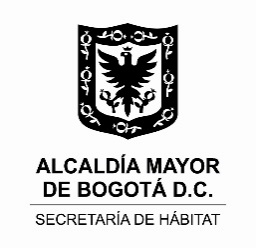 DECLARACIÓN RESPONSABLE DE CUMPLIMIENTO DE REQUISITOS PARA LA LOCALIZACIÓN, INSTALACIÓN Y REGULARIZACIÓN DE ESTACIONES RADIOELÉCTRICASSubdirección de Apoyo a la ConstrucciónEspacio para radicación Todo trámite ante esta entidad es gratuito, excepto los costos de reproducción de documentos. Verifique su respuesta en la página www.habitatbogota.gov.co enlace “11.3. Ventanilla única VUC”. o en el enlace https://vuc.habitatbogota.gov.co/Servicio a la ciudadaníaCarrera 13 No. 52 - 13, Bogotá D.C., ColombiaTodo trámite ante esta entidad es gratuito, excepto los costos de reproducción de documentos. Verifique su respuesta en la página www.habitatbogota.gov.co enlace “11.3. Ventanilla única VUC”. o en el enlace https://vuc.habitatbogota.gov.co/Servicio a la ciudadaníaCarrera 13 No. 52 - 13, Bogotá D.C., ColombiaEspacio para radicación A. INFORMACIÓN DEL SOLICITANTESolicitante / SociedadDigite el nombre del solicitante o la sociedad solicitanteDigite el nombre del solicitante o la sociedad solicitanteDigite el nombre del solicitante o la sociedad solicitanteDigite el nombre del solicitante o la sociedad solicitanteDigite el nombre del solicitante o la sociedad solicitanteDigite el nombre del solicitante o la sociedad solicitanteDigite el nombre del solicitante o la sociedad solicitanteDigite el nombre del solicitante o la sociedad solicitanteDigite el nombre del solicitante o la sociedad solicitanteDigite el nombre del solicitante o la sociedad solicitanteDigite el nombre del solicitante o la sociedad solicitanteIdentificación (Marque con una X)C.CNITC.ENo.Digite el número de identificaciónDigite el número de identificaciónDigite el número de identificaciónDigite el número de identificaciónRepresentante Legal Digite el nombre del Rep. Legal (Si aplica)Digite el nombre del Rep. Legal (Si aplica)Digite el nombre del Rep. Legal (Si aplica)Digite el nombre del Rep. Legal (Si aplica)Digite el nombre del Rep. Legal (Si aplica)Digite el nombre del Rep. Legal (Si aplica)No.Digite el número de identificaciónDigite el número de identificaciónDigite el número de identificaciónDigite el número de identificaciónApoderadoDigite el nombre del Apoderado (Si aplica)Digite el nombre del Apoderado (Si aplica)Digite el nombre del Apoderado (Si aplica)Digite el nombre del Apoderado (Si aplica)Digite el nombre del Apoderado (Si aplica)Digite el nombre del Apoderado (Si aplica)No.Digite el número de identificaciónDigite el número de identificaciónDigite el número de identificaciónDigite el número de identificaciónDirección de Notificación Digite la dirección de notificaciónDigite la dirección de notificaciónDigite la dirección de notificaciónDigite la dirección de notificaciónDigite la dirección de notificaciónDigite la dirección de notificaciónDigite la dirección de notificaciónDigite la dirección de notificaciónDigite la dirección de notificaciónDigite la dirección de notificaciónDigite la dirección de notificaciónTeléfonoDigite el número de teléfono de contactoDigite el número de teléfono de contactoDigite el número de teléfono de contactoDigite el número de teléfono de contactoDigite el número de teléfono de contactoDigite el número de teléfono de contactoDigite el número de teléfono de contactoDigite el número de teléfono de contactoDigite el número de teléfono de contactoDigite el número de teléfono de contactoDigite el número de teléfono de contactoCorreo ElectrónicoDigite el correo electrónico de contactoDigite el correo electrónico de contactoDigite el correo electrónico de contactoDigite el correo electrónico de contactoDigite el correo electrónico de contactoDigite el correo electrónico de contacto¿Acepta Notificación Electrónica?¿Acepta Notificación Electrónica?¿Acepta Notificación Electrónica?¿Acepta Notificación Electrónica?¿Acepta Notificación Electrónica?Correo ElectrónicoDigite el correo electrónico de contactoDigite el correo electrónico de contactoDigite el correo electrónico de contactoDigite el correo electrónico de contactoDigite el correo electrónico de contactoDigite el correo electrónico de contacto      SI      SI      NOB. INFORMACIÓN DE LA SOLICITUDDenominación de la Estación RadioeléctricaDigite la denominación de la estaciónDigite la denominación de la estaciónDigite la denominación de la estaciónDigite la denominación de la estaciónDigite la denominación de la estaciónDigite la denominación de la estaciónDigite la denominación de la estaciónDigite la denominación de la estaciónTipo de Solicitud (Marque con una X)Nueva EstaciónNueva EstaciónNueva EstaciónRegularizaciónEvento Masivo¿Requiere obra civil? (Marque con una X)SINOLicencia de Construcción No. (Cuando Aplique)Licencia de Construcción No. (Cuando Aplique)Digite el número de licenciaDigite el número de licencia¿Requiere Mimetización y Camuflaje?(Marque con una X)SINOJustificación:Justificación:Ubicación por Coordenadas: Sistema cartesianas planas ciudad de Bogotá D.C. (EPSG:6247) – En metros(X) Este000.000,000Ubicación por Coordenadas: Sistema cartesianas planas ciudad de Bogotá D.C. (EPSG:6247) – En metros(Y) Norte000.000,000LocalidadDigite la localidadDigite la localidadDigite la localidadDigite la localidadUnidad de Planeamiento Local (UPL)Unidad de Planeamiento Local (UPL)Digite la UPLDigite la UPLDigite la UPLDirección CatastralDigite la Dirección Catastral de la SolicitudDigite la Dirección Catastral de la SolicitudDigite la Dirección Catastral de la SolicitudDigite la Dirección Catastral de la SolicitudDigite la Dirección Catastral de la SolicitudDigite la Dirección Catastral de la SolicitudDigite la Dirección Catastral de la SolicitudDigite la Dirección Catastral de la SolicitudDigite la Dirección Catastral de la SolicitudTratamiento UrbanísticoDigite el tratamiento urbanístico Digite el tratamiento urbanístico Digite el tratamiento urbanístico Digite el tratamiento urbanístico ¿Supera la altura del tratamiento?SINOTipo de Bien (Marque con una X)Bien de Propiedad PrivadaBien de Propiedad PrivadaBien de Propiedad PrivadaCHIP / RUPIDigite el CHIP o RUPIDigite el CHIP o RUPIDigite el CHIP o RUPIDigite el CHIP o RUPITipo de Bien (Marque con una X)Bien FiscalBien FiscalBien FiscalNo. Matrícula InmobiliariaDigite el No. De Matrícula InmobiliariaDigite el No. De Matrícula InmobiliariaDigite el No. De Matrícula InmobiliariaDigite el No. De Matrícula InmobiliariaTipo de Localización(Art. 22 y 23 D.D 083 de 2023)Indique si es:A nivel de cubiertaSobre punto fijoA nivel de TerrenoSobre FachadaSobre valla publicitariaIndique si es:A nivel de cubiertaSobre punto fijoA nivel de TerrenoSobre FachadaSobre valla publicitariaIndique si es:A nivel de cubiertaSobre punto fijoA nivel de TerrenoSobre FachadaSobre valla publicitariaIndique si es:A nivel de cubiertaSobre punto fijoA nivel de TerrenoSobre FachadaSobre valla publicitariaSuelo Indique si es suelo urbano o ruralIndique si es suelo urbano o ruralIndique si es suelo urbano o ruralIndique si es suelo urbano o rural¿Es un predio urbanizable no urbanizado?SINO¿Se ubica en un desarrollo de origen informal?SINOB. 1 - ESTRUCTURA INTEGRADORA DE PATRIMONIOS (Art. 19)B. 1 - ESTRUCTURA INTEGRADORA DE PATRIMONIOS (Art. 19)B. 1 - ESTRUCTURA INTEGRADORA DE PATRIMONIOS (Art. 19)B. 1 - ESTRUCTURA INTEGRADORA DE PATRIMONIOS (Art. 19)B. 1 - ESTRUCTURA INTEGRADORA DE PATRIMONIOS (Art. 19)B. 1 - ESTRUCTURA INTEGRADORA DE PATRIMONIOS (Art. 19)B. 1 - ESTRUCTURA INTEGRADORA DE PATRIMONIOS (Art. 19)¿Se localiza sobre un sector y/o bien de interés cultural o en zona de influencia? (BIC)SINORadicado y Fecha Concepto FavorableIndique el radicado y la fecha¿Se localiza sobre un sector y/o bien de interés cultural o en zona de influencia? (BIC)Indicar cuál elementoIndicar cuál elementoIndicar cuál elementoIndicar cuál elementoEntidad que lo expidióIndique la entidad competenteB. 2 - ESTRUCTURA ECOLÓGICA PRINCIPAL – SUELO DE PROTECCIÓN (Art. 18.5)B. 2 - ESTRUCTURA ECOLÓGICA PRINCIPAL – SUELO DE PROTECCIÓN (Art. 18.5)B. 2 - ESTRUCTURA ECOLÓGICA PRINCIPAL – SUELO DE PROTECCIÓN (Art. 18.5)B. 2 - ESTRUCTURA ECOLÓGICA PRINCIPAL – SUELO DE PROTECCIÓN (Art. 18.5)B. 2 - ESTRUCTURA ECOLÓGICA PRINCIPAL – SUELO DE PROTECCIÓN (Art. 18.5)B. 2 - ESTRUCTURA ECOLÓGICA PRINCIPAL – SUELO DE PROTECCIÓN (Art. 18.5)B. 2 - ESTRUCTURA ECOLÓGICA PRINCIPAL – SUELO DE PROTECCIÓN (Art. 18.5)¿Se localiza en estructura ecológica principal o suelo de protección?SINORadicado y Fecha Concepto FavorableIndique el radicado y la fecha¿Se localiza en estructura ecológica principal o suelo de protección?Indicar cuál elementoIndicar cuál elementoIndicar cuál elementoIndicar cuál elementoEntidad que lo expidióIndique la entidad competenteB.3 - LOCALIZACIÓN EN ZONA DE RIESGO (Art. 18.6)B.3 - LOCALIZACIÓN EN ZONA DE RIESGO (Art. 18.6)B.3 - LOCALIZACIÓN EN ZONA DE RIESGO (Art. 18.6)B.3 - LOCALIZACIÓN EN ZONA DE RIESGO (Art. 18.6)B.3 - LOCALIZACIÓN EN ZONA DE RIESGO (Art. 18.6)B.3 - LOCALIZACIÓN EN ZONA DE RIESGO (Art. 18.6)B.3 - LOCALIZACIÓN EN ZONA DE RIESGO (Art. 18.6)¿Se localiza en zona de riesgo?SINORadicado y Fecha Concepto FavorableIndique el radicado y la fecha¿Se localiza en zona de riesgo?SINOEntidad que lo expidióIndique la entidad competenteB.4 - SOBRE VALLAS PUBLICITARIAS (Art. 18.16)B.4 - SOBRE VALLAS PUBLICITARIAS (Art. 18.16)B.4 - SOBRE VALLAS PUBLICITARIAS (Art. 18.16)B.4 - SOBRE VALLAS PUBLICITARIAS (Art. 18.16)B.4 - SOBRE VALLAS PUBLICITARIAS (Art. 18.16)B.4 - SOBRE VALLAS PUBLICITARIAS (Art. 18.16)B.4 - SOBRE VALLAS PUBLICITARIAS (Art. 18.16)¿Se localiza sobre valla publicitaria?SINORegistro de Publicidad Exterior Visual No. Indique el radicado y la fecha¿Se localiza sobre valla publicitaria?SINOEntidad que lo expidióIndique la entidad competenteC. PLAN DE DESPLIEGUE DE INFRAESTRUCTURANo. De Radicación(Plan de Despliegue)Indique el número de radicadoITEMFechaDigite la fecha de presentaciónNOTA:  El titular de la presente declaración responsable de cumplimiento de requisitos debe verificar previamente que la estación radioeléctrica objeto de la solicitud se encuentra registrada en el Plan de Despliegue, de lo contrario se aplicará lo dispuesto en el parágrafo 2 del artículo 10 del Decreto Distrital 083 de 2023. NOTA:  El titular de la presente declaración responsable de cumplimiento de requisitos debe verificar previamente que la estación radioeléctrica objeto de la solicitud se encuentra registrada en el Plan de Despliegue, de lo contrario se aplicará lo dispuesto en el parágrafo 2 del artículo 10 del Decreto Distrital 083 de 2023. NOTA:  El titular de la presente declaración responsable de cumplimiento de requisitos debe verificar previamente que la estación radioeléctrica objeto de la solicitud se encuentra registrada en el Plan de Despliegue, de lo contrario se aplicará lo dispuesto en el parágrafo 2 del artículo 10 del Decreto Distrital 083 de 2023. NOTA:  El titular de la presente declaración responsable de cumplimiento de requisitos debe verificar previamente que la estación radioeléctrica objeto de la solicitud se encuentra registrada en el Plan de Despliegue, de lo contrario se aplicará lo dispuesto en el parágrafo 2 del artículo 10 del Decreto Distrital 083 de 2023. NOTA:  El titular de la presente declaración responsable de cumplimiento de requisitos debe verificar previamente que la estación radioeléctrica objeto de la solicitud se encuentra registrada en el Plan de Despliegue, de lo contrario se aplicará lo dispuesto en el parágrafo 2 del artículo 10 del Decreto Distrital 083 de 2023. NOTA:  El titular de la presente declaración responsable de cumplimiento de requisitos debe verificar previamente que la estación radioeléctrica objeto de la solicitud se encuentra registrada en el Plan de Despliegue, de lo contrario se aplicará lo dispuesto en el parágrafo 2 del artículo 10 del Decreto Distrital 083 de 2023. D. PÓLIZA EmisorNo. PólizaVIGENCIA DESDEDigite la fechaVIGENCIA HASTADigite la fechaNOTA:  Presentación de Póliza de Responsabilidad Civil Extracontractual vigente, para efectos del amparo del riesgo de daños a terceros y bienes, en todos los casos donde se instalen elementos de transmisión y recepción que hagan parte de la infraestructura de los proveedores de redes y servicios de telecomunicaciones, de acuerdo con lo dispuesto en el artículo 20 del presente decreto2 del artículo 10 del Decreto Distrital 083 de 2023. NOTA:  Presentación de Póliza de Responsabilidad Civil Extracontractual vigente, para efectos del amparo del riesgo de daños a terceros y bienes, en todos los casos donde se instalen elementos de transmisión y recepción que hagan parte de la infraestructura de los proveedores de redes y servicios de telecomunicaciones, de acuerdo con lo dispuesto en el artículo 20 del presente decreto2 del artículo 10 del Decreto Distrital 083 de 2023. NOTA:  Presentación de Póliza de Responsabilidad Civil Extracontractual vigente, para efectos del amparo del riesgo de daños a terceros y bienes, en todos los casos donde se instalen elementos de transmisión y recepción que hagan parte de la infraestructura de los proveedores de redes y servicios de telecomunicaciones, de acuerdo con lo dispuesto en el artículo 20 del presente decreto2 del artículo 10 del Decreto Distrital 083 de 2023. NOTA:  Presentación de Póliza de Responsabilidad Civil Extracontractual vigente, para efectos del amparo del riesgo de daños a terceros y bienes, en todos los casos donde se instalen elementos de transmisión y recepción que hagan parte de la infraestructura de los proveedores de redes y servicios de telecomunicaciones, de acuerdo con lo dispuesto en el artículo 20 del presente decreto2 del artículo 10 del Decreto Distrital 083 de 2023. NOTA:  Presentación de Póliza de Responsabilidad Civil Extracontractual vigente, para efectos del amparo del riesgo de daños a terceros y bienes, en todos los casos donde se instalen elementos de transmisión y recepción que hagan parte de la infraestructura de los proveedores de redes y servicios de telecomunicaciones, de acuerdo con lo dispuesto en el artículo 20 del presente decreto2 del artículo 10 del Decreto Distrital 083 de 2023. NOTA:  Presentación de Póliza de Responsabilidad Civil Extracontractual vigente, para efectos del amparo del riesgo de daños a terceros y bienes, en todos los casos donde se instalen elementos de transmisión y recepción que hagan parte de la infraestructura de los proveedores de redes y servicios de telecomunicaciones, de acuerdo con lo dispuesto en el artículo 20 del presente decreto2 del artículo 10 del Decreto Distrital 083 de 2023. E. PROPIETARIOS DE LOS PREDIOS COLINDANTESNoNombre de propietario de los predios colindantes.Dirección de notificaciónCorreo Electrónico123456NOTA:  Se debe adjuntar comunicación a los Propietarios de los predios colindantes.  NOTA:  Se debe adjuntar comunicación a los Propietarios de los predios colindantes.  NOTA:  Se debe adjuntar comunicación a los Propietarios de los predios colindantes.  F. DOCUMENTACIÓNRequisitos Requisitos Verificación cumplimiento de requisitosVerificación cumplimiento de requisitosVerificación cumplimiento de requisitosVerificación cumplimiento de requisitosVerificación cumplimiento de requisitosJurídicosJurídicosSINO N/ARango (Indicar No. Página/Folio)Rango (Indicar No. Página/Folio)1Copia del documento de identificación del solicitante y del Representante LegalIndique la página o folio del documento Indique la página o folio del documento 2Copia del certificado de Existencia y Representación Legal de la empresa solicitante, cuando aplique.Indique la página o folio del documento Indique la página o folio del documento 3Poder debidamente otorgado cuando se actúe mediante apoderado o mandatario, o autorización (es) debidamente otorgada por el Representante Legal de la empresa solicitante, cuando aplique.Indique la página o folio del documento Indique la página o folio del documento 4Acreditación del Registro Único de TIC expedido por el Ministerio de las Tecnologías de la Información y de las Comunicaciones.Indique la página o folio del documento Indique la página o folio del documento 5Póliza de Responsabilidad Civil Extracontractual vigente - RCEIndique la página o folio del documento Indique la página o folio del documento 6Certificado de Tradición y Libertad del inmueble, expedido por la Superintendencia de Notariado y Registro y/o el Certificado Catastral expedido por la Unidad Administrativa Especial de Catastro Distrital – UAECD. Indique la página o folio del documento Indique la página o folio del documento 7Dirección propietarios de los predios colindantes.1Indique la página o folio del documento 7Dirección propietarios de los predios colindantes.2Indique la página o folio del documento 7Dirección propietarios de los predios colindantes.3Indique la página o folio del documento 7Dirección propietarios de los predios colindantes.4Indique la página o folio del documento 7Dirección propietarios de los predios colindantes.5Indique la página o folio del documento 7Dirección propietarios de los predios colindantes.6Indique la página o folio del documento Urbanístico y arquitectónicoUrbanístico y arquitectónicoSINO N/ARango (Indicar No. Página/Folio)Rango (Indicar No. Página/Folio)8La licencia de construcción expedida por el curador urbano o la autoridad distrital competente, cuando sea necesario adelantar obras de construcción, ampliación, modificación, demolición o reforzamiento estructural de edificacionesIndique la página o folio del documentoIndique la página o folio del documento9Autorización de altura de la estación expedida por la Unidad Administrativa Especial de la Aeronáutica Civil -UAEAC. Cuando se superen 15 metros desde nivel del terreno.Indique la página o folio del documentoIndique la página o folio del documento10Concepto técnico previo favorable de las entidades competentes en el Distrito Capital y/o del orden Nacional, teniendo en cuenta su localización, si se trata de Bienes de Interés Cultural, se localizan en suelo de protección, entre otros.Indique la página o folio del documentoIndique la página o folio del documento11Propuesta técnica, arquitectónica y de la propuesta de mimetización de la estación, que incluya documento técnico que justifique las razones de la propuesta, planos y certificados de vigencia de tarjeta profesional de quienes elaboran la propuesta.(debe incluir simulación gráfica a partir de la fotografía real del predio que permita visualizar los elementos que componen la estación radioeléctrica y su entorno (Render, montaje o Edición de imagen).Indique la página o folio del documentoIndique la página o folio del documentoTécnicosTécnicosSINO N/ARango (Indicar No. Página/Folio)Rango (Indicar No. Página/Folio)12Evaluación Estructural de Cargas sobre la infraestructura existente (Aportar acta de responsabilidad y para los casos que no se requiera licencia de construcción, se debe declarar esta condición expresamente en el acta de responsabilidad (Art 18, Numeral 18.12).Indique la página o folio del documentoIndique la página o folio del documento13Diseño estructural del elemento de soporte (torre, monopolo o mástil) y anclajes (aportar plano estructural, acta de responsabilidad y certificado de vigencia de tarjeta profesional de quien elabora el diseño).Indique la página o folio del documentoIndique la página o folio del documento14Estudio de suelos y diseño estructural de la cimentación aportar plano estructural, acta de responsabilidad y certificado de vigencia de tarjeta profesional de quien elabora el diseño).Indique la página o folio del documentoIndique la página o folio del documento15Otros. Indique cuales (Articulo 9, inciso 9.16 - Decreto Distrital 083 de 2023). Indique la página o folio del documentoIndique la página o folio del documentoG. AUTORIZACIÓN DE ALTURA - AERONÁUTICA CIVILFECHA OFICIO NÚMEROOFICIO NÚMERODIRECCIÓNALTURA TOTAL APROBADA (incluye pararrayos)Digite la fechaDigite el número de oficioDigite el número de oficioDigite la direcciónDigite la altura aprobadaLATITUD (N)LATITUD (N)4°00’00.0000”LONGITUD (W)-74°00’00.0000”H. RESPONSABILIDADDe acuerdo con lo dispuesto en el Artículo 5 del Decreto Distrital 083 de 2023, el cual prevé que: “(…) El solicitante se hace responsable de todos los efectos legales frente a la documentación e información que reporte y allegue en la declaración responsable de cumplimiento de requisitos, exonerando al Distrito Capital por cualquier daño o perjuicio que se cause o llegaré a causar como consecuencia de la documentación e información reportada en la declaración, sus soportes y anexos”, la _____________sociedad/solicitante_________________________________________ declara bajo la gravedad de juramento que se responsabiliza por la veracidad de la información contenida en la solicitud y sus anexos, así mismo, manifiesta el cumplimiento integral de las disposiciones nacionales y distritales que permiten la localización, instalación o regularización de estaciones radioeléctricas. G. DATOS PERSONALESLa SECRETARÍA DISTRITAL DEL HÁBITAT (SDHT), con el fin de dar cumplimiento a la Ley 1581 de 2012 y sus decretos reglamentarios 1377 de 2013 y 1377 de 2013 así como las demás normas que los modifiquen, adicionen, complementen o desarrollen, será la responsable del tratamiento de sus datos personales, con la exclusiva finalidad de cumplir con su misión institucional y funciones consagradas en la ley, para lo cual adelantará actividades administrativas, académicas, gestión del territorio urbano y rural, desarrollo integral de los asentamientos, estructuración de subvenciones para mejoramiento de vivienda entre otros. . Así las cosas, la entidad garantizará los mecanismos para recolectar, transferir, almacenar, usar, circular, suprimir, compartir, actualizar y transmitir a terceros, en el marco de las políticas de la entidad.Por todo lo anterior, con la suscripción del presente documento, otorgo mi consentimiento a la Secretaría Distrital del Hábitat para que trate mi información personal de acuerdo con la Política de Tratamiento de Datos Personales dispuesta para tal fin.FIRMAFIRMAFIRMAFIRMARepresentante LegalApoderadoTipo de identificaciónTipo de identificaciónN° IdentificaciónN° Identificación